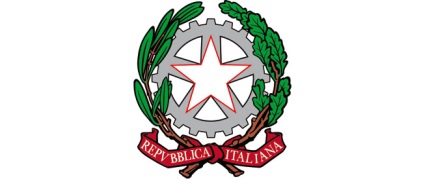 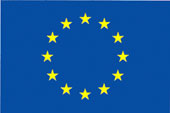 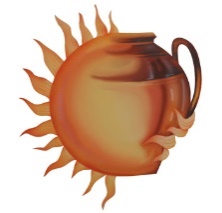 Anno Scolastico 2022 /2023DESIGNAZIONE STUDENTI APRI-FILA, CHIUDI-FILACLASSE________SCUOLA______________SEDE DI_____________Il coordinatore di classeCOMPITISTUDENTE INCARICATOSTUDENTE INCARICATOAPRI FILAAvrà il compito dell’apertura della porta dell’aula e della guida dei compagni di classe verso il punto di raccolta (Preferibilmente gli studenti posti a sedere all’ingresso dell’aula)EffettivoAPRI FILAAvrà il compito dell’apertura della porta dell’aula e della guida dei compagni di classe verso il punto di raccolta (Preferibilmente gli studenti posti a sedere all’ingresso dell’aula)SostitutoCHIUDI FILAAvrà il compito di accertarsi della completa evacuazione dell’aula (Preferibilmente gli studenti posti a sedere in fondo all’angolo destro dell’aula rispetto alla cattedra)EffettivoCHIUDI FILAAvrà il compito di accertarsi della completa evacuazione dell’aula (Preferibilmente gli studenti posti a sedere in fondo all’angolo destro dell’aula rispetto alla cattedra)SostitutoAIUTO A STUDENTI IN DIFFICOLTA’ MOTORIAAvrà il compito di aiutare i compagni di classe che sono  in difficoltà motoria a seguito di incidenti e/o infortuni.EffettivoAIUTO A STUDENTI IN DIFFICOLTA’ MOTORIAAvrà il compito di aiutare i compagni di classe che sono  in difficoltà motoria a seguito di incidenti e/o infortuni.Sostituto